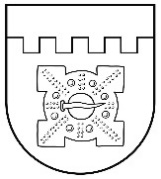 LATVIJAS REPUBLIKADOBELES NOVADA DOMEBrīvības iela 17, Dobele, Dobeles novads, LV-3701Tālr. 63707269, 63700137, 63720940, e-pasts dome@dobele.lvAPSTIPRINĀTIar Dobeles novada domes2023. gada 29. jūnija lēmumu Nr.235/92023. gada 29. jūnijā					            Saistošie noteikumi Nr.18Grozījums Dobeles novada pašvaldības 2022. gada 26. maija saistošajos noteikumos  Nr. 20   “Par sabiedrisko ūdenssaimniecības pakalpojumu sniegšanas un lietošanas kārtību Dobeles novadā”Izdoti saskaņā ar likuma „Par pašvaldībām” 43. panta pirmās daļas 11. punktu un trešo daļu, Ūdenssaimniecības pakalpojumu likuma 6. panta ceturto daļu Izdarīt Dobeles novada pašvaldības 2022. gada 26. maija saistošajos noteikumos  Nr. 20   “Par sabiedrisko ūdenssaimniecības pakalpojumu sniegšanas un lietošanas kārtību Dobeles novadā” (Latvijas Vēstnesis, 2022, Nr. 174) grozījumu un izteikt saistošo noteikumu izdošanas tiesisko pamatu šādā redakcijā:	“Izdoti saskaņā ar Ūdenssaimniecības pakalpojumu likuma 6. panta ceturto un piekto daļu, Pašvaldību likuma 45.panta otrās daļas 1. punktu”. Domes priekšsēdētājs								I.GorskisDobeles novada pašvaldības saistošo noteikumu Nr.18“Grozījums Dobeles novada pašvaldības 2022. gada 26. maija saistošajos noteikumos  Nr. 20   “Par sabiedrisko ūdenssaimniecības pakalpojumu sniegšanas un lietošanas kārtību Dobeles novadā””paskaidrojuma rakstsDomes priekšsēdētājs								           I.GorskisSadaļas nosaukumsSadaļas paskaidrojums1.Mērķis un nepieciešamības pamatojums.Ņemot vērā, ka ar 2023.gada 1.janvāri stājās spēkā Pašvaldību likums, saistošo noteikumu mērķis ir precizēt Dobeles novada pašvaldības 2022.gada 26.maija saistošo noteikumu  Nr. 20   “Par sabiedrisko ūdenssaimniecības pakalpojumu sniegšanas un lietošanas kārtību Dobeles novadā” izdošanas tiesisko pamatu.  Grozījumu saistošajos noteikumos var izdarīt tikai ar citiem saistošajiem noteikumiem.2. Fiskālā ietekme uz pašvaldības budžetu.2.1. Noteikumu īstenošanas fiskālās ietekmes prognoze uz pašvaldības budžetu – noteikumu izpilde notiks pašvaldības kārtējā gada budžeta ietvaros:2.1.1. nav attiecināms uz ieņēmumu daļu;2.1.2. nav attiecināms uz izdevumu daļu;2.1.3. nav paredzēta ietekme uz citām pozīcijām budžeta ieņēmumu vai izdevumu daļā.2.2. Nav nepieciešami papildus resursi sakarā ar jaunu institūciju vai darba vietu veidošanu, lai nodrošinātu saistošo noteikumu izpildi.3. Sociālā ietekme, ietekme uz vidi, iedzīvotāju veselību, uzņēmējdarbības vidi pašvaldības teritorijā, kā arī plānotā regulējuma ietekmi uz konkurenci.Nav attiecināms.4. Ietekme uz administratīvajām procedūrām un to izmaksām gan attiecībā uz saimnieciskās darbības veicējiem, gan fiziskajām personām un nevalstiskā sektora organizācijām, gan budžeta finansētām institūcijām.4.1.Nav paredzētas papildus administratīvo procedūru izmaksas.4.2. Izsludinātie noteikumi tiks publicēti oficiālajā izdevumā "Latvijas Vēstnesis". Noteikumi tiks publicēti pašvaldības informatīvajā izdevumā un oficiālajā pašvaldības tīmekļvietnē, vienlaikus nodrošinot atbilstību oficiālajai publikācijai norādot atsauci uz oficiālo publikāciju atbilstoši Pašvaldību likuma 47. panta astotajai daļai.5. Ietekme uz pašvaldības funkcijām un cilvēkresursiem5.1. Noteikumi ir izstrādāti pašvaldības autonomo funkciju nodrošināšanai.5.2. Saistošo  noteikumu izpilde notiks iesaistot esošos cilvēkresursus. Pašvaldībā papildus institūcijas un štata vietas netiks radītas. 6.Izpildes nodrošināšanaNoteikumu projekts neietekmē izpildes nodrošināšanu.7. Prasību un izmaksu samērīgumu pret ieguvumiem, ko sniedz mērķa sasniegšana.Noteikumi ir piemēroti iecerētā mērķa sasniegšanas nodrošināšanai un paredz tikai to, kas ir vajadzīgs minētā mērķa sasniegšanai. Pašvaldības izraudzītie līdzekļi ir piemēroti leģitīmā mērķa sasniegšanai un tās rīcība ir atbilstoša.8. Izstrādes gaitā veiktās konsultācijas ar privātpersonām un institūcijām.8.1. Sabiedrības līdzdalības veids – informācijas publicēšana pašvaldības tīmekļvietnē un iesniegto priekšlikumu izvērtēšana. 8.2. Noteikumu projekts bija publicēts pašvaldības tīmekļvietnē www.dobele.lv no 2023. gada 1. jūnija līdz 2023. gada 15. jūnijam.8.3. Publicēšanas laikā par noteikumu projektu netika saņemti sabiedrības viedokļi.